  Муниципальное автономное общеобразовательное учреждениемуниципального образования город Краснодар     СРЕДНЯЯ ОБЩЕОБРАЗОВАТЕЛЬНАЯ ШКОЛА № 55 имени Степана ПередерияМинская ул., д. 126, Краснодар, 350004, тел./факс (861) 221-01-53e-mail: school55@kubannet.ru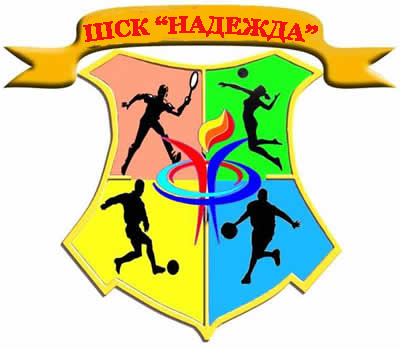 АНАЛИЗ РАБОТЫ ШКОЛЬНОГО СПОРТИВНОГО КЛУБА "НАДЕЖДА"МАОУ СОШ № 55 за 2021/2022 учебный годВ 2021/2022 учебном году в школе продолжил свою работу спортивный клуб «Надежда». Он является общественной организацией учителей и учащихся МАОУ СОШ № 55, способствующий развитию физической культуры, спорта и туризма.                                    Весь прошедший учебный год работа спортивного клуба «Надежда» (Руководитель - учитель физической культуры ШульминаЕ.Е.)  была направлена на активизацию физкультурно-спортивной работы и участие всех участников образовательного процесса в спортивной жизни школы, города, края, профилактику асоциальных проявлений в детской и подростковой среде, выработку потребностей в здоровом образе жизни, укрепление здоровья учащихся, воспитания у школьников активной жизненной позиции.            Для решения этих задач были созданы все условия (оснащение спортивным инвентарем и оборудованием материально-спортивной базы школы), которые позволили:1.   На базе клуба продолжить работу спортивных секций, кружков по различным видам спорта:  ВолейболПодвижные игрыБаскетбол Туристический кружок2. Охватить учащихся школы секционной работой                                                                                                             В 2021/2022 учебном году в МАОУ СОШ № 55 функционировало 4 спортивных секций и кружков, которые были организованы как педагогами школы так и педагогами других учреждений в рамках социального партнерства, по следующим направлениям:   Посещают спортивные секции – 528 человек, что составляет 42% от общего числа учащихся.            На базе школы – 181 человек – 19%            Вне школы -  347 человек – 28 %В течение года происходит отток детей из секций и кружков, к концу года списочный состав практически наполовину или полностью изменяется, хотя можно сказать, что это нормально, когда ребенок, походив в один кружок, решил перейти в другой (ищет занятие по душе). Поэтому руководителям спортивных секций и кружков необходимо обратить особое внимание на сохранность числа учащихся, посещающих кружки и секции.                                 Из числа учащихся состоящих на различных видах учёта -11человекИПР – 1 человек (Хуаде А.8е), ВШУ – 1 человек Бадиан М.-8г), 6 человек занимаются в кружках, клубах, секциях, что составляет 45,5 % от числа состоящих на учете.               Муниципальный этап ẊIII Всекубанской спартакиады среди обучающихся общеобразовательных организаций «Спортивные надежды Кубани» не проводился (в связи режимом карантина)	Туристический кружок «Следопыт» – один из самых востребованных в школе. На занятиях, воспитанники Кондратенко М.В., а это ученики 3-х, 4-х ,7-х, не только демонстрируют силу, выносливость, быстроту, но и проявляют настойчивость, чувства  товарищества и коллективизма.  Результаты таковы:     Хотелось бы, чтобы увлечение туризмом в школе стало массовым, а для этого необходимо возродить школьные туристические слёты, ребята, посещающие туристический кружок могут реализовать себя как тренеры и научить  всех желающих туристическим навыкам.         В сентябре 2021 года был дан старт школьному этапу по игровым видам спорта среди учащихся. В рамках школьных соревнований (сентябрь-март) в начальной школе проводились соревнования «Весёлые старты», спортивные праздники, в средней и старшей школе-соревнования по мини-футболу, гандболу, баскетболу, волейболу, настольному теннису, а также дни Самбо и дни борьбы с курением.	Спортивные соревнования являются одной из самых интересных и увлекательных форм внеклассной работы в школе. Они содействуют привлечению учащихся к систематическим занятиям спортом, повышают физическую подготовленность учащихся, сплачивают детский коллектив. Действительно, нигде так не раскрывается ученик, как во время соревнований. Здесь, кроме удовлетворения личных интересов, ребенок, сам того не подозревая, развивает свои физические и моральные качества, учится дружить, сопереживать, идти на помощь без оглядки, учится побеждать и проигрывать.                                     Организация и проведение школьных соревнований по различным видам спорта осуществлялось по инициативе Совета клуба, в который входили как учителя, так и учащиеся 8 – 11 классов. Наиболее активными организаторами и участниками среди ребят были Шавыркин А.(10А), Петрашкевич Е.(10А), Хуако А.(10а), Арефьева А.(11а), Верещагин Влад (11Б).В приобщении учащихся к занятиям физкультурой большая роль принадлежит внеклассным спортивно – массовым мероприятиям: утренней зарядке, Дням здоровья, школьным, окружным, городским спортивным соревнованиям, туристическим поездкам и походам, мастер- классы по самбо, что является основным залогом успеха по сохранению здоровья школьников.  В этом учебном году помощь в организации и проведении внеклассных спортивных мероприятий оказывали родители, активисты школьного самоуправления, прославленные спортсмены города и края (чемпион России, мастер спорта международного класса по самбо Денис Королёв, воспитанник краснодарского баскетбола, двукратный чемпион и обладатель серебряных медалей молодежного чемпионата России в составе «Локо», тренер-методист Константин Пузик) В 2021/2022 учебном году с целью повышения эффективности использования возможностей физической культуры и спорта в укреплении здоровья, гармоничном и всестороннем развитии личности, воспитании патриотизма и обеспечения преемственности в осуществлении физического воспитания молодёжи, формирования осознанных потребностей систематических занятиях физической культурой и спортом, физическом самосовершенствовании и ведении здорового образа жизни в школе не проводился фестиваль Всероссийского физкультурно-спортивного комплекса «Готов к труду и обороне (ГТО) среди обучающихся образовательных организаций муниципального образования город Краснодар(режим карантина и самоизоляции).      Ещё одним важным направлением спортивно-массовой работы школы, является участие во Всероссийских спортивных соревнованиях школьников «Президентские состязания».  В Президентских состязаниях приняли участие классы-команды с 1 по 11.  Основными целями и задачами Президентских состязаний являются определение команд школы, сформированных из обучающихся одного класса (далее - класс-команда), добившихся наилучших результатов в физической подготовке и физическом развитии, определение состояния их здоровья, уровня двигательной активности, степени вовлеченности в занятия физической культурой и спортом, сформированности установок и навыков здорового образа жизни.Итоги проведения первого этапаВсероссийских спортивных соревнований школьников                         «Президентские состязания»	       При активной поддержки ШСК подготовлены и проведены акции, направленные на пропаганду здорового образа жизни: 21 ноября 2021 года во Всемирный День отказа от курения прошла акция «У нас в школе не курят!», направленная на профилактику табакокурения и пропаганду ЗОЖ. В ходе Акции активное участие принимали все ученики школы. Участие в конкурсах плакатов, буклетов, слоганов, агитбригад, мини-сочинений, проектов, выступление агитбригады 9б класса по теме: «Вредные и полезные продукты», проведение флешмобов, классных часов, спортивных соревнований не только школьников, но и учителей, помогло многим задуматься о правилах и принципах здорового образа жизни. В ноябре 2021 года и марте 2022 года учащиеся школы приняли участие в профилактической антинаркотической акции «Сообщи, где торгуют смертью» Основной задачей профилактической антинаркотической акции является активизация гражданской позиции жителей города Краснодара (родителей и обучающихся школы по отношению к проблеме противодействия наркомании).Школьный конкурс агитбригад и видеороликов «Спорт - альтернатива пагубным привычкам». Цель данной Акции -  формирование устойчивого здорового образа жизни у детей, подростков и молодёжи, приобщение их к регулярным занятиям физической культурой и спортом. В Акции приняли участие все ученики школы с 5 по 11 класс. Старшеклассники (9-11 классы) стали авторами видеороликов о ЗОЖ. Младшие школьники свои пропагандистские выступления оформили как выступления агитбригад. Участники конкурса уверены, что когда человек здоров, то у него хорошее настроение, он весел и жизнерадостен. А для поддержания здоровья необходимо вести здоровый образ жизни, заниматься спортом и отказаться от вредных привычек. Ребята из агитбригад с помощью песен, танцев, юмористических сценок наглядно, интересно, весело, непринужденно рассказали всем присутствующим как сохранить и укрепить свое здоровье. По результатам конкурса победителями стали: I место – 7а, б, в, 5б, 5г классы; II место – 5а, в, 6а, 8в классы; III место - 5д, 6б классы. Лучшими видеороликами признаны работы: I место – 9а класса, II место – 10а класса; III место – 9б классаЗнаковым мероприятием системной спортивно-массовой и военно-патриотической  работы школы в прошедшем учебном  году стал месячник военно - патриотического  воспитания. Спортивные соревнования - это неотъемлемая часть месячника оборонно-массовой и военно-патриотической работы.      Уже стало доброй традицией празднование в крае Всероссийского дня самбо 16 ноября. В рамках праздника во всех образовательных учреждениях проводятся мероприятия по реализации проекта «Самбо в школе». 2021 год не стал исключением. Учителями физической культуры были проведены Открытые уроки «Самбо в школе», тематический просмотр презентации «Самбо» во время урока физической культуры, классный час с участием учеников 6-7 классов «Всероссийский день самбо». Спортсмены самбисты МБУ «Спортивная школа олимпийского резерва № 5 по борьбе» МОГК имени казачьего атамана Чепеги Захария Алексеевича) провели мастер классы для учащихся 1 - 5 классов.Смотр строя и песни – одна из добрых традиций школы. Смотр проходил среди 2 – 11 классов, где были выявлены призеры и победители конкурса.Проблемы:1.Уровень физической подготовки большинства учащихся не соответствует требованиямнорм ГТО.          2.Уроки физической культуры в школе часто воспринимаются как нечто второстепенное, имеющее подчиненное значение по отношению к таким предметам, как математика, физика, литература и др. Поэтому ученики часто пренебрегают ими и относятся, как к чему-то необязательному. Да и родители, порой, не имея на то достаточно серьезных оснований, стараются освободить своего ребенка от уроков физкультуры.      3.Низкая результативность участия допризывной молодёжи в спортивных соревнованиях        в рамках ВСИ «Зарница». Выводы и предложения:Вовлекать всех учащихся в спортивную жизнь школы для укрепления здоровья и воспитания у школьников активной жизненной позиции;  Добиться 100% посещения учащимися школы уроков физической культуры, как профилактики асоциальных проявлений в детской и подростковой среде, выработки потребностей в здоровом образе жизни;Проводить просветительскую работу с родителями по вопросам положительного влияния физической культуры на здоровье школьника;Увеличивать количество спортивных секций, кружков на базе школы;Вовлекать максимальное количество учеников в школьные спортивные секции и добиться 100% охвата;Руководителям кружков и спортивных секций сохранять в течение учебного года контингент учащихся, посещающих кружки и секции;Привлекать родителей к участию в спортивных мероприятиях;  Учителям физкультуры необходимо систематически проводить соревнования по различным видам спорта среди учащихся школы, выявлять лучших спортсменов, добиваться призовых мест в окружных и городских соревнованиях.Считать работу школьного спортивного клуба «Надежда» за отчетный период удовлетворительной.НаправлениеНазваниеобъединенияПедагогиКоличествоучащихсяТуристско-краеведческоеТуристический кружок «Следопыт»Кондратенко М.В.45Физкультурно-спортивное	Секция волейболаШульмина Е.Е.46Физкультурно-спортивное	Подвижные игры                 Плющ И.М.45Физкультурно-спортивное	Секция волейболаМиканадзе В.В.46Городской конкурс по спортивному туризмукоманда1,2,3 местоФинал Кубка города по спортивному спортукоманда1,2 местоОсеннее первенство муниципального образования город Краснодар по спортивному туризмукоманда1,2 местоСпартакиада школьников по спортивному туризму в ЗВОкоманда1 место1 этап Кубка города по спортивному туризмукоманда1,2,3 местоМестоКлассI3б, 4б, 5а, 6б, 7б, 8в, 9а,10аII3а, 3в, 3д, 4а, 4г,  4д, 5б, 5д,6а, 7а, 8а, 9в, 10бIII3г,4в,5в,5г,6в,7в,8б,9б